Российская ФедерацияРеспублика АдыгеяАдминистрация муниципального образования «Город Майкоп»Комитет по образованиюПРИКАЗот 06.03. 2013 г. № 67 Об итогах изучения организации подготовки МБОУ «ВСОШ № 1» и МБОУ «ВСОШ № 2»  к проведению государственной (итоговой) аттестации выпускников XII классов в 2012-2013 учебном годуВо исполнение приказа Комитета по образованию Администрации муниципального образования «Город Майкоп» от 21.02.2013г. №47 «Об изучении организации подготовки МБОУ «ВСОШ № 1» и МБОУ «ВСОШ № 2»  к проведению государственной (итоговой) аттестации выпускников XII классов в 2012-2013 учебном году», в целях изучения нормативно - правового и  организационно-технологического обеспечения подготовки данных учреждений к проведению государственной (итоговой) аттестации выпускников XII классов   в период с 25 февраля по 1 марта 2013 года комиссией была изучена деятельность МБОУ «ВСОШ № 1» и МБОУ «ВСОШ № 2» по подготовке  к проведению государственной (итоговой) аттестации выпускников XII классов в 2012-2013 учебном году, итоги которой отражены в справке (прилагается).На основании вышеизложенного п р и к а з ы в а ю:Комитету по образованию Администрации муниципального образования «Город Майкоп» систематически осуществлять контроль за выполнением планов работы МБОУ «ВСОШ № 1» и МБОУ «ВСОШ № 2» по подготовке  и проведению  государственной (итоговой) аттестации выпускников XII классов.Руководителям МБОУ «ВСОШ № 1» и МБОУ «ВСОШ № 2» ознакомить педагогические коллективы с информацией об итогах изучения организации подготовки общеобразовательных учреждений к проведению  государственной (итоговой) аттестации выпускников XII классов в 2012-2013 учебном году.Контроль за исполнением настоящего приказа возложить на зам. руководителя Комитета по образованию Администрации муниципального образования «Город Майкоп» Л. П. Бессонову.Руководитель 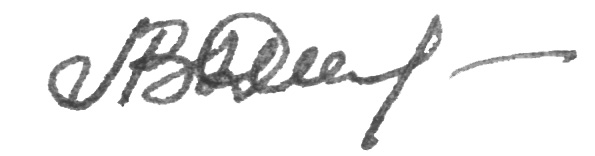 Комитета по образованию                                                        Л. В. ДубовскаяБесссонова 52-95-89К – 1  (13)Приложение к приказу Комитета по образованию Администрации МО «Город Майкоп»№ ______ от ________________Справка об итогах изучения организации подготовки МБОУ «ВСОШ № 1» и МБОУ «ВСОШ № 2» к проведению государственной (итоговой) аттестации выпускников XII классов в 2012-2013 учебном годуВо исполнение приказа Комитета по образованию Администрации муниципального образования «Город Майкоп» от 21.02.2013 г. № 47 «Об изучении организации подготовки МБОУ «ВСОШ № 1» и МБОУ «ВСОШ № 2» к проведению государственной (итоговой) аттестации выпускников XII классов в 2012-2013 учебном году» комиссией в составе:Бессоновой Л.П., заместителя руководителя Комитета по образованию;Гайко В.А., начальника отдела общего среднего образования Комитета по образованию;Паранук С.Р., главного специалиста Комитета по образованию;Шрам В. Б., директора МБОУ «СОШ № 7»;Долевой И.М., директора МБОУ «СОШ № 28»;Селедцовой Г. В., зам. директора по УВР МБОУ «Лицей № 35»в период с 25 февраля по 1 марта 2013 г. была изучена организация подготовки МБОУ «ВСОШ № 1» и МБОУ «ВСОШ № 2» к проведению государственной (итоговой) аттестации выпускников XII классов в 2012-2013 учебном году (далее ГИА). В ходе проверки в соответствии с планом-заданием членами комиссии была изучена документация школы по организации проведения государственной (итоговой) аттестации, проведены беседы с членами администрации, учителями-предметниками и др.По результатам изучения членами комиссии подготовлены справки с рекомендациями и предложениями, основное содержание которых в обобщенном виде представлены в данной информации.Особое внимание было уделено следующим аспектам:деятельности администрации ОУ по вопросу организации подготовки к проведению государственной (итоговой) аттестации выпускников XII классов в г. Майкопе в 2012-2013 учебном году.установления соответствия нормативно-правовых и локальных актов, проверяемых общеобразовательных учреждений требованиям законодательства Российской Федерации и Республики Адыгея.Вечерние (сменные) общеобразовательные учреждения  в своей деятельности по подготовке к проведению государственной (итоговой) аттестации руководствуются нормативно-распорядительными и инструктивно-методическими документами федерального, регионального, муниципального и школьного уровней. В МБОУ «ВСОШ № 1» и МБОУ «ВСОШ № 2»  своевременно готовятся организационно-распорядительные документы по организации государственной (итоговой) аттестации выпускников XII классов, регулярно проводится ознакомление пед. коллектива с нормативно-распорядительными документами на совещаниях, педсоветах и др.Для организации подготовки к проведению ГИА разработаны приказы:«О ходе подготовки к государственной (итоговой) аттестации выпускников XII классов в 2012 – 2013 учебном году»;«О назначении координатора, ответственного за подготовку и проведение государственной (итоговой) аттестации в 2012-2013 учебном году».Комиссия отмечает, что вся предоставленная документация соответствует требованиям к организации подготовки к государственной (итоговой) аттестации.В МБОУ «ВСОШ № 1» и МБОУ «ВСОШ № 2»  проведен подробный анализ ГИА за 2011-2012 учебный год, в соответствии с которым составлен план работы по подготовке ОУ к ГИА. Также в анализах работы прослеживается систематическая планомерная работа школы по подготовке и проведению ГИА. В соответствии с планом-заданием членами комиссии были изучены планы работы ОУ по подготовке и проведению ГИА.Анализ планов общеобразовательных учреждений по организации и проведению ГИА выпускников XII классов позволяет сделать вывод о вполне сложившейся системе работы школы по подготовке к ГИА, построенной согласно разработанному плану мероприятий, который определяет участников (учащиеся, педагоги, родители) и основные направления работы (организационно-методологическая работа, работа с учащимися, педагогами, внутришкольный контроль).Также администрацией ОУ осуществляется деятельность по обучению педагогов-предметников, работающих в XII классах, регулярно пополняется и обновляется методическая база по подготовке к ГИА.В МБОУ «ВСОШ № 1» и МБОУ «ВСОШ № 2»  успешно работает психологическая служба. В планах работы школьных психологов предусмотрены: психодиагностика выпускников XII классов, индивидуальные консультации учащихся по результатам психодиагностики, индивидуально-групповые и коррекционно-развивающие занятия, проведение лекций на родительских собраниях в XII классах.Психологи ОУ подробно анализируют психологическую сущность ГИА, трудности, которые могут возникнуть у выпускников XII классов при подготовке к ГИА. Систематически в ОУ проводятся тренинги для выпускников, формирующие соответствующие психотехнические навыки саморегуляции и самоконтроля.Таким образом, данный аспект деятельности реализован в вышеназванных ОУ в полном объеме.Во всех ОУ своевременно сформирована база данных о выпускниках XII классов, участвующих в государственной (итоговой) аттестации в форме ЕГЭ в 2012-2013 учебном году.  В ходе проверки членами комиссии были представлены:списки учащихся с указанием номера документа, удостоверяющего личность;информация о выборе предметов для участия в   ЕГЭ;ксерокопии документов;заявления учащихся;списки учителей-предметников, преподающих в XII классах;списки учебников, учебных программ по предметам школьного учебного плана.Изучение школьной документации вышеуказанных ОУ показало, что вопросы подготовки общеобразовательных учреждений к проведению ГИА выпускников XII классов, повышения качества знаний учащихся и улучшения работы учителей рассматривались на:педагогических советах:ВСОШ №1: «О результатах государственной (итоговой) аттестации выпускников XII классов в форме ЕГЭ в 2012-2013 учебном году» (протокол №9  от 03.07.2012г.);ВСОШ №2: «Предварительный анализ успеваемости учащихся XII классов, пути повышения качества знаний для успешной сдачи ЕГЭ. Анализ работы учителей русского языка и математики в выпускных классах» (протокол № 3 от 27.12.2012 г.).совещаниях при директоре:ВСОШ №1:«О плане подготовки к проведению государственной (итоговой) аттестации в форме ЕГЭ в 2012-2013 учебном году» (протокол № 4 от 05.11.2012г.);ВСОШ №2: «Анализ результатов ЕГЭ за 2011-2012 учебный год» (протокол № 1 от 21.09.2012 г.); «Отчеты классных руководителей IX - XII классов о ходе подготовки к ГИА» (протокол № 3 от 16.11.2012 г.); «Организация работы со слабоуспевающими учащимися. Состояние преподавания в выпускных классах» (протокол № 4 от 21.12.2012 г.); «Результаты диагностических тестирований учащихся XII классов» (протокол № 6 от 15.02.2013 г.).на заседаниях методического совета:ВСОШ №1:- «Ознакомление педагогических работников с нормативно-правовой базой проведения ЕГЭ в 2013 году»; - «О плане работы по повышению качества знаний выпускников XII классов в 2012 – 2013 учебном году (протокол № 2 от 19.11.2012 г.);На протяжении  учебного года систематически проводится информирование родителей учащихся выпускных классов через общешкольные и классные родительские собрания.На момент проверки в МБОУ «ВСОШ № 1» и МБОУ «ВСОШ № 2»  были подготовлены и проведены общешкольные и классные родительские собрания по ознакомлению выпускников и их родителей с процедурой и технологией проведения ГИА в форме ЕГЭ,  с Положениями о порядке проведения ЕГЭ,  с методическими рекомендациями по организации и проведению ЕГЭ, с процедурой ознакомления с результатами и правилами подачи апелляций. На собраниях также рассматривались организационные вопросы по участию выпускников в ГИА (выбор предметов, подача заявлений, график консультаций, проведение репетиционных экзаменов в ОУ в форме ЕГЭ). Комиссии были представлены протоколы родительских собраний и собраний с учащимися, листы ознакомления с нормативно-правовыми документами, инструктивно-методологическими материалами.В МБОУ «ВСОШ № 1» и МБОУ «ВСОШ № 2»  созданы условия для дополнительной подготовки выпускников к ГИА: организованы курсы и факультативы по общеобразовательным предметам.С целью ознакомления выпускников с организацией и технологией проведения ГИА в  форме ЕГЭ, с процедурой заполнения бланков ответов, психологической подготовкой их к тестовой форме сдачи экзамена в ОУ  организованы репетиционные экзамены по математике и русскому языку.На протяжении всего подготовительного периода в ОУ проводятся индивидуальные консультации с учащимися XII классов и их родителями, где каждый участник ГИА может получить полную информацию, касающуюся подготовки и проведения государственной (итоговой) аттестации.Помощь в информационном сопровождении ЕГЭ выпускникам, родителям и педагогам оказывает в школе наглядная информация по ГИА. В соответствии с планом-заданием членами комиссии была изучена наглядная информация по ГИА.Так, в МБОУ «ВСОШ № 1» и МБОУ «ВСОШ № 2»   имеются информационные стенды и уголки в кабинетах, которые содержат необходимые материалы по подготовке учащихся к ГИА.На стендах была представлена следующая документация:выписка из Положения о проведении ЕГЭ;инструкция для участников ЕГЭ;инструкция по заполнению бланков;форма свидетельств о результатах ГИА;график проведения пробного и репетиционного экзаменов;план-график проведения консультаций;советы психолога и учителей-предметников родителям и учащимся;памятка по проведению ГИА.Содержание данных информационных источников доступно для восприятия участников образовательного процесса и обновляется в зависимости от той информации, которая является актуальной на сегодняшний день и которую необходимо донести.В вышеуказанных ОУ на момент проверки были представлены:журналы выдачи результатов ГИА;пропусков на ЕГЭ;книга выдачи свидетельств о результатах ГИА.Все вышеперечисленные документы оформлены соответствующим образом, пронумерованы и прошиты.В течение учебного года по плану внутришкольного контроля администрацией ОУ осуществлялся контроль работы учителей-предметников по подготовке к ГИА, выполнения программного материала по предметам школьного учебного плана.По плану проводились контрольные работы по предметам. Результаты данных работ представлены в аналитических справках, обсуждены на заседаниях школьных методических объединений, использовались педагогами для прогнозирования дальнейших действий по улучшению качества преподавания.Контроль качества преподавания предметов школьного учебного плана осуществлялся путем посещения уроков, проведения тематических проверок со стороны администрации ОУ. По итогам посещения уроков в МБОУ «ВСОШ № 1» и МБОУ «ВСОШ № 2»  проводились собеседования с учителями, даны конкретные рекомендации по использованию эффективных методик и технологий преподавания в выпускных классах, Все итоги контрольных процедур были представлены в аналитических справках, обсуждены на совещаниях и заседаниях педагогического совета, по их результатам были приняты определенные управленческие решения.На основании вышеизложенного комиссией было установлено соответствие нормативно-правовых и локальных актов МБОУ «ВСОШ № 1» и МБОУ «ВСОШ № 2»   требованиям законодательства Российской Федерации и Республики Адыгея.